                                                                                                                                 Prilog I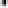 TROŠKOVNIKPREDMET NABAVE:Izrada arhitektonske snimke postojećeg stanja zgrade ŽUPANIJSKOG SUDA U RIJECI(potpis i pečat ponuditelja)REDNAZIV PROIZVODAJEDINICAMJEREKOLIčlNAJEDINIČNACIJENABEZ PDV-a / EURUKIJPNO / EUR(BEZ PDV-A)123451.Izrada arhitektonske snimke postojećeg stanja zgrade ŽUPANIJSKOG SUDA U RIJECIna lokaciji Žrtava fašizma 7 za potrebe izrade projektne dokumentacije u svrhu cjelovite obnove predmetne zgrade komplet1UKUPNO bez PDV-aUKUPNO bez PDV-aPDV 25%:PDV 25%:SVEUKUPNO s PDV-om:SVEUKUPNO s PDV-om: